Istituto Comprensivo di Barzanò 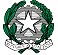 				SEDE: Via Leonardo da Vinci, 22 – 23891 Barzanò (Lecco) C.F. 85001820134-  Cod. Min. LCIC80800X Tel. 039.955044 / 039.9272537 - Fax 039.9287473                                                                                                       e-mail: lcic80800x@istruzione.it  - sito web : www.icsbarzano.gov.it 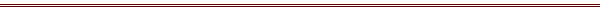 Circ. n° 15									           Barzanò, 27/09/2017                                                                                      A tutti i docenti della scuola secondaria di 1° gradoIMPEGNI MESE DI OTTOBRESono convocati i Consigli di Classe  con il seguente ordine del giorno:Lettura e approvazione verbale seduta precedenteSituazione iniziale;Linee guida della programmazione coordinata di classe;Individuazione dei moduli per il recuperoRilevazione alunni con BES;Individuazione degli alunni per il recupero coi moduli e per i progetti “DIRE, FARE, CRESCERE” e “FAMI”;Progetti interdisciplinari, se ve ne dovessero essere;Gite e visite d’istruzione. Calendario   MARTEDI’ 03 OTTOBRE 2017  			   	GIOVEDI’ 05 OTTOBRE 2017   VENERDI’ 06 OTTOBRE 2017				   MARTEDI’ 10 OTTOBRE 2017MARTEDI’ 17 OTTOBRE 2017PRIMO INCONTRO per la Stesura del Curricolo verticale per competenze – dalle 14,30 alle 16,30 (seguiranno indicazioni dettagliate)STESURA del PDP per alunni con BES. Tutti i docenti sono pregati di intervenire e collaborare nella preparazione del documento. Classi Prime: dalle 16,30 alle 17,15Classi Seconde e Terze: dalle 17,15 alle 18,00LUNEDI’ 23 OTTOBRE 2017Assemblea di classe con i genitori – orario: 17,00-18,00Saranno presenti i coordinatori:Odg:	-  Presentazione della programmazione;- Rinnovo della componente genitori in seno al CdC, con relativa illustrazione dei   suoi compiti istituzionali;Votazione ed elezione dei componenti – orario 18,00/19,00 – seggio unicoVENERDI’ 27 OTTOBRE 2017    COLLEGIO DOCENTI UNITARIO: ORE 16,45-18,15MARTEDI’ 31 OTTOBRE 2017SECONDO INCONTRO per la Stesura del Curricolo verticale per competenze – dalle 14,30 alle 16,30Ricordiamo ai Docenti il termine di presentazione della Programmazione Disciplinare (9/10) e Coordinata (14/10). Di entrambe verrà inviato via mail lo schema, non più reperibile sul PC in Sala prof. Le programmazioni dovranno essere inviate a: mbfrigerio@gmail.com Grazie!Il Dirigente Scolastico: Prof. ssa Roberta Rizzini                                                                                                                      ORACLASSIORACLASSI14,30 – 15,301 A14,30 – 15,302 D15,30 – 16,302 A15,30 – 16,303 D16,30 – 17,303 AORACLASSIORACLASSI14,30 – 15,301 B 14,30 – 15,301 C15,30 – 16,302 B 15,30 – 16,302 C16,30 – 17,303 B16,30 - 17,303 C